Mouvement 22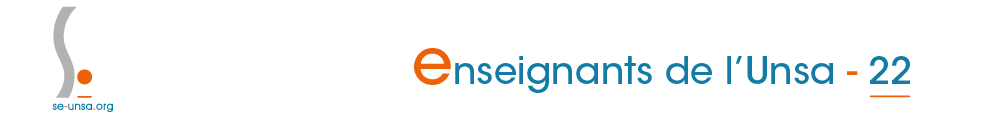  Fiche de suivi syndical 	Adhérent(e) :OUI❏	NON❏Joindre une copie de l'accusé de réception I-Prof ! A retourner au SE-Unsa 22 - 93 bvd Edouard Prigent - 22000 SAINT- BRIEUCou par mail à 22@se-unsa.orgNOM:	Prénom:Nom de naissance:	Tél.:Date de naissance :Adresse:	CP/Ville:E-mail :Situation familiale :❏Marié(e)	❏Pacsé(e)	❏Vie maritale avec enfant(s) reconnu(s) des 2 parentsDivorcé(e)	❏Parent isolé	❏Séparé(e)	❏CélibataireNOM:	Prénom:Nom de naissance:	Tél.:Date de naissance :Adresse:	CP/Ville:E-mail :Situation familiale :❏Marié(e)	❏Pacsé(e)	❏Vie maritale avec enfant(s) reconnu(s) des 2 parentsDivorcé(e)	❏Parent isolé	❏Séparé(e)	❏CélibataireNOM:	Prénom:Nom de naissance:	Tél.:Date de naissance :Adresse:	CP/Ville:E-mail :Situation familiale :❏Marié(e)	❏Pacsé(e)	❏Vie maritale avec enfant(s) reconnu(s) des 2 parentsDivorcé(e)	❏Parent isolé	❏Séparé(e)	❏CélibataireAFFECTATION ACTUELLENature et nom de l'établissement, ville :Circonscription :Nature du poste :  ❏Chargé d’école  ❏Adjoint  ❏Brigade  ❏Titulaire de Secteur  ❏StagiaireTitulaire départemental  ❏Maître E  ❏MaîtreG  ❏DirecteurType de nomination :❏Définitive❏ProvisoireEtes-vous en ASH ?  ❏Oui  ❏Non	Titulaire du CAPPEI ?  ❏Oui  ❏Non	Affectation provisoire depuis le _________Temps partiel:	❏OUI	❏NON	Quotité : AFFECTATION ACTUELLENature et nom de l'établissement, ville :Circonscription :Nature du poste :  ❏Chargé d’école  ❏Adjoint  ❏Brigade  ❏Titulaire de Secteur  ❏StagiaireTitulaire départemental  ❏Maître E  ❏MaîtreG  ❏DirecteurType de nomination :❏Définitive❏ProvisoireEtes-vous en ASH ?  ❏Oui  ❏Non	Titulaire du CAPPEI ?  ❏Oui  ❏Non	Affectation provisoire depuis le _________Temps partiel:	❏OUI	❏NON	Quotité : AFFECTATION ACTUELLENature et nom de l'établissement, ville :Circonscription :Nature du poste :  ❏Chargé d’école  ❏Adjoint  ❏Brigade  ❏Titulaire de Secteur  ❏StagiaireTitulaire départemental  ❏Maître E  ❏MaîtreG  ❏DirecteurType de nomination :❏Définitive❏ProvisoireEtes-vous en ASH ?  ❏Oui  ❏Non	Titulaire du CAPPEI ?  ❏Oui  ❏Non	Affectation provisoire depuis le _________Temps partiel:	❏OUI	❏NON	Quotité : AUTRES RENSEIGNEMENTS❏  Inscrit sur la liste d'aptitude de directeur d'école❏  Mesure de carte scolaire❏  En congé maternité au 01/09/19❏  BOE (RQTH) individuelle ou conjoint ou enfant❏  Participation aux permutations informatisées et non obtention❏  Reprise après CLD, PACD, PALDAUTRES RENSEIGNEMENTS❏  Inscrit sur la liste d'aptitude de directeur d'école❏  Mesure de carte scolaire❏  En congé maternité au 01/09/19❏  BOE (RQTH) individuelle ou conjoint ou enfant❏  Participation aux permutations informatisées et non obtention❏  Reprise après CLD, PACD, PALDAUTRES RENSEIGNEMENTS❏  Inscrit sur la liste d'aptitude de directeur d'école❏  Mesure de carte scolaire❏  En congé maternité au 01/09/19❏  BOE (RQTH) individuelle ou conjoint ou enfant❏  Participation aux permutations informatisées et non obtention❏  Reprise après CLD, PACD, PALDBAREME GLOBAL (cf  Mouv’memento SE-UNSA 22 pour calculs)POINTSSYNDICATAncienneté Générale de Service (AGS) au 31/12/18 : ____ ans ____ moisNombre d'enfants de moins de 18 ans à charge au 01/09/19: ____Ancienneté dans le poste au 31/08/19: ____ ansAffectation provisoire sur un poste ASH depuis : ____❏ REP   ❏ Ecole rurale isolée   ❏ politique de la ville	Nombre d'années révolues : ____TOTALCadre réservé au SE-Unsa 22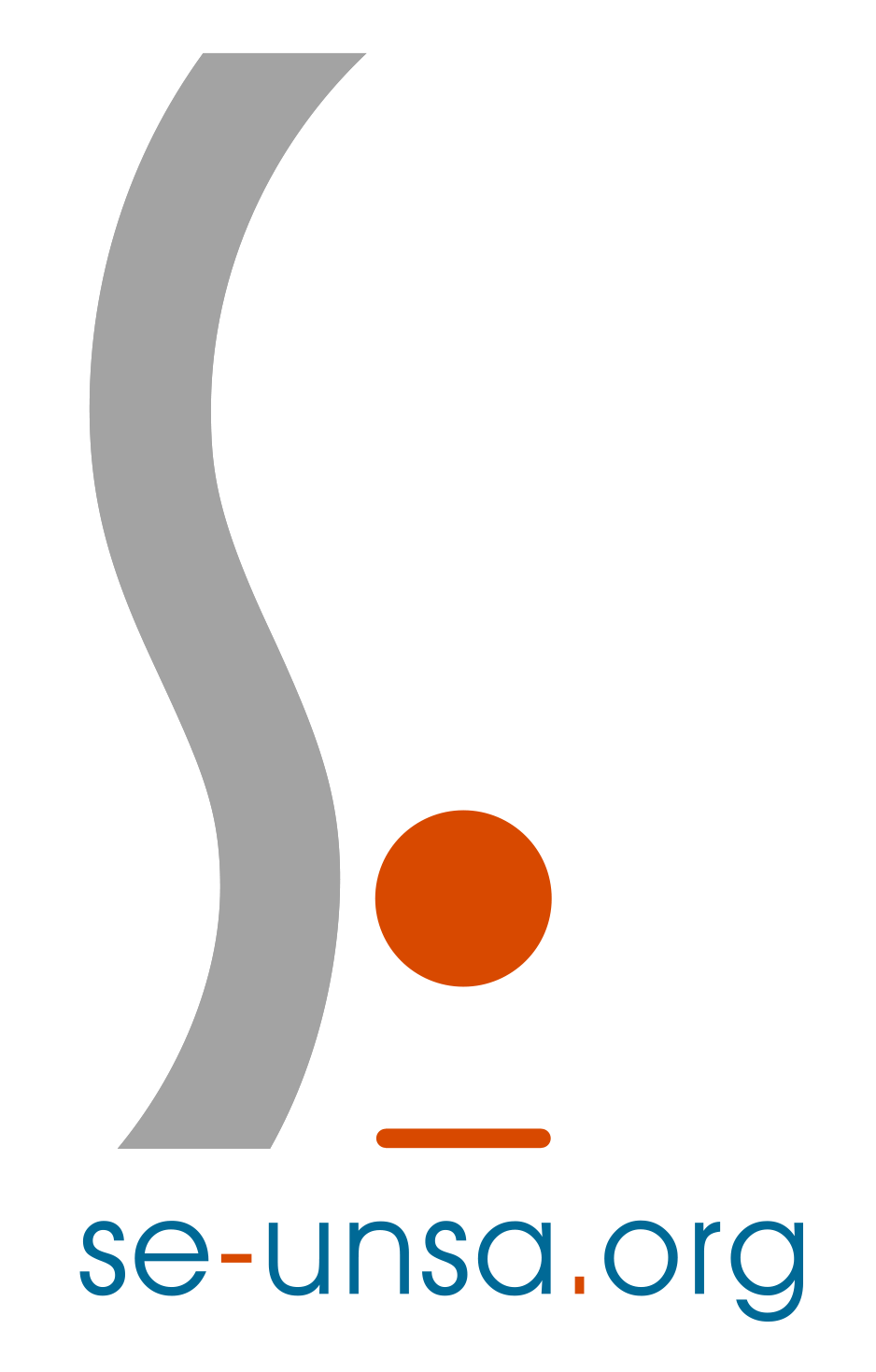 